Conforme divulgado anteriormente a nova data para inscrição das propostas foi alterada devido à greve.
Onde se lê: “no dia 05 de dezembro de 2016 das 10h às 12h e de 13h às 16h”, leia-se “no dia 17 de fevereiro de 2017 das 10h às 12h e de 13h às 16h”.
Onde se lê: “Os resultados serão divulgados no site do PIPAUS http://www.ufsj.edu.br/pipaus/ no dia 12 de dezembro de 2016”, leia-se “Os resultados serão divulgados no site do PIPAUS http://www.ufsj.edu.br/pipaus/ no dia 20 de março de 2017”.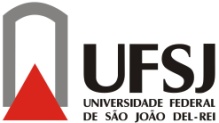 UNIVERSIDADE FEDERAL DE SÃO JOÃO DEL-REI – UFSJPROGRAMA INTERDEPARTAMENTAL DE PÓS-GRADUAÇÃO INTERDISCIPLINAR EM ARTES, URBANIDADES E SUSTENTABILIDADE - PIPAUS